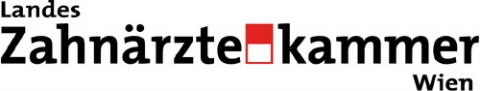 Antrag auf ErmäßigungsausweisVOR und Wiener Linienfür Auszubildende in der Zahnärztlichen Assistenz
Bitte schicken Sie dieses Formular ausgefüllt und unterschrieben an anmeldung@zafi.at(Bitte beachten Sie die Datenschutz-Informationen auf der nächsten Seite.)Vor- und Zuname der ZA-Assistentin / des ZA-Assistenten:	Geburtsdatum:	Beginn des Anstellungsverhältnisses:  Ordinationsstempel und  Unterschrift des Zahnarztes / der Zahnärztin: 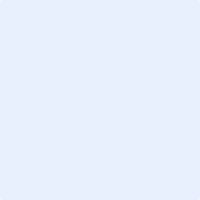 Datenschutz-Informationen gemäß Art. 13 DSGVOVerantwortlicher	DatenschutzbeauftragterLandeszahnärztekammer für Wien	datenschutz@wr.zahnaerztekammer.at 
Kohlmarkt 11/6, 1010 Wien 
office@wr.zahnaerztekammer.at Zweck der Verarbeitung: Evidenzhaltung zur Aufklärung von Missbrauchsfällen (bzgl. der Ermäßigungsausweise für öffentliche Verkehrsmittel). Datenkategorien: Die am Formular angegebenen Daten. Verarbeitung der Daten: Die Daten werden in Evidenz gehalten, um eventuelle Missbrauchsfälle aufzuklären. Auf Anfrage eines Verkehrsunternehmens (Wiener Linien GmbH & Co KG bzw. Verkehrsverbund Ost-Region (VOR) GmbH) wird das Vorhandensein des unterschriebenen Antrags bestätigt. Die Daten werden jährlich mit Ablauf des jeweiligen Schuljahres gelöscht.Empfänger: Dienstleister (Auftragsverarbeiter) der Landeszahnärztekammer für Wien. Rechtsgrundlage: Die Daten-Verarbeitung ist rechtmäßig, da sie für die Wahrung der berechtigten Interessen (wirtschaft-liches Interesse am Schutz vor Fälschung der Ausweise) des Verkehrsunternehmens erforderlich ist (Art. 6 Abs. 1 lit. f DSGVO). Rechtliche Hinweise: Die Bereitstellung Ihrer Daten ist nicht gesetzlich vorgeschrieben, sie ist jedoch erforderlich, damit Ihnen ein Ermäßigungsausweis ausgestellt werden kann und Sie auf diese Weise ein vergünstigtes Ticket kaufen können. Gemäß den Regelungen der DSGVO und des Österreichischen DSG stehen Ihnen folgende Rechte zu:Das Recht auf Auskunft darüber, ob durch uns Ihre personenbezogenen Daten verarbeitet werden und welchen Inhalt diese haben.Das Recht auf Berichtigung bzw. Vervollständigung Ihrer personenbezogenen Daten.Das Recht auf Löschung Ihrer personenbezogenen Daten.Das Recht auf Einschränkung der Verarbeitung sowie auf Datenübertragbarkeit.Wenn eine Verarbeitung aufgrund unseres berechtigten Interesses rechtmäßig ist (Art. 6 Abs. 1 lit. f DSGVO) haben Sie das Recht auf Widerspruch gegen die Verarbeitung.Wenn eine Verarbeitung aufgrund Ihrer Einwilligung rechtmäßig ist (Art. 6 Abs. 1 lit. a DSGVO) haben Sie das Recht Ihre Einwilligung, jederzeit und ohne Angabe von Gründen, zu widerrufen. Durch den Widerruf der Einwilligung wird die Rechtmäßigkeit, der aufgrund der Einwilligung bis zum Widerruf erfolgten Verarbeitung, nicht berührt.Um Ihre Rechte geltend zu machen, wenden Sie sich bitte an den Verantwortlichen oder seinen Datenschutzbeauftragten. Die haben weiters das Recht auf Beschwerde bei der zuständigen Aufsichtsbehörde, in Österreich ist dies die Datenschutzbehörde (https://www.dsb.gv.at/).